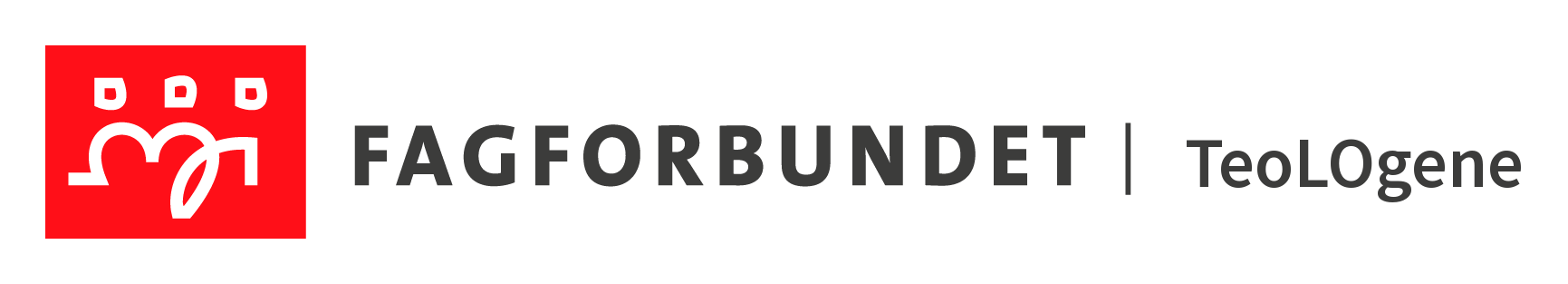 Handlingsplan 2023-24 for Fagforbundet TeoLOgene avd 727Vedtatt av årsmøtet i fagforbundet TeoLOgene 2023 (25.01.2023)kursivt = Fagforbundets mal1. InnledningFagforeningens handlingsplan er årsmøtets oppdrag til fagforeningsstyret for kommende periode. Handlingsplanen bygger på̊ Fagforbundets Prinsipp- og Handlingsprogram, Fagforbundets strategiplan for årsmøteperioden, samt andre vedtak fattet i overordnete organer. Både Fagforbundets mål, strategier og handlinger for fagforeningene og regionens målsettinger for perioden er tatt inn under hvert kapittel slik at det skal være enklere å se sammenhengen mellom vår innsats i lokal fagforening og det som er vedtatte målsettinger for hele forbundet.Medlemmene vil fortløpende bli orientert om resultatene av arbeidet i form av informasjonsskriv og informasjon på̊ fagforeningens nettsider (fagforbundet.no/yrke/teologene/), på vår facebook-side samt i sin helhet i form av årsberetning.Kostnadene som følger av handlingsplanen er konkretisert i fagforeningens budsjett.EtikkDette gjelder ansatte i Fagforbundet, tillitsvalgte samt medlemmer og andre som deltar på̊ arrangementer i Fagforbundets regi.Fagforbundet skal være en trygg organisasjon for alle. Fagforbundet skal kjennetegnes på verdier som er omtanke, solidaritet og samhold.Tillitsvalgte og ansatte skal aktivt fremme disse verdiene i sitt virke for forbundet, og opptre i tråd med allmenetiske normer og verdier som respekt for menneskets verdighet. Brudd på̊ følgende etiske retningslinjer anses å være i strid med forbundets verdier og vedtekter.Trygghet og tilhørighetDet skal ikke forekomme noen form for mobbing, diskriminering eller trakassering, herunder seksuell trakassering. Med trakassering menes handlinger, unnlatelser eller ytringer som har som formål eller virkning å være krenkende, skremmende, fiendtlige, nedverdigende, ydmykende eller plagsomme. Seksuell trakassering omfatter også̊ uønsket seksuell oppmerksomhet.Likeverd og respekt:Likeverd er et gjennomgående prinsipp for Fagforbundet, uavhengig av etnisk eller kulturell bakgrunn, seksuell legning, religion eller livssyn. Vi har toleranse for andres meninger, og viser interesse og respekt for andres arbeidsoppgaver, kompetanse og funksjoner i organisasjonen.Ansvarlighet:Vi opptrer ærlig og rettskaffent møte med medlemmene, samarbeidspartnere og hverandre. Vi er bevisst på̊ personvernet og taushetsplikten, er lojal mot forbundets mål og strategier og bidrar til at de menneskelige og økonomiske ressursene brukes på̊ best mulig måte. Der man opptrer som representant for forbundet skal tillitsvalgte og ansatte kjennetegnes på̊ at man er en verdig representant. Tillitsvalgte og ansatte skal ikke opptre synlig beruset.Brudd på etisk standard vil medføre reaksjoner2. Fagforeningens utfordringer på̊ kort og lang sikt 2.1. Utfordringer overfor arbeidsgiverIvareta medbestemmelse og tilstrekkelig innflytelse på̊ omstillingsprosessene i Den norske kirke.Ivareta prestetjenestens egenart og selvstendighet, og sikre god faglig, tillitsbasert og verdibevisst ledelse. Trygge transparente og forutsigbare prosesser om sikrer biskopens medvirkning ved ansettelser og omstillinger.Opprette bispedømmetillitsvalgte i alle bispedømmer og tillitsvalgte/klubbstyrer i alle prostilag/lokalforeninger der vi har medlemmerArbeide for at alle bispedømmer legger til rette for mangfold og ingen etterspør samlivsform ved ansettelser av prester.Følge opp situasjonen til arbeidstakere som rammes av lengre vakanser eller nedskjæringer i prostiet sitt.2.2. Yrkesfaglige utfordringerSikre prestetjenesten som en særlig innstiftet tjeneste med ord og sakrament gitt i ordinasjonen, en god faglig forankring, underlagt biskopens tilsynvidereføre arbeidet med kvalifikasjonskrav for prestetjenesten.Sikre adekvat representasjon og medbestemmelse fra arbeidstakere i rådgivende og styrende organer.Øke rekrutteringen til kirkelig tjeneste.Arbeide for en livsfasepolitikk som tar de ulike fasenes utfordringer på̊ alvor.Sikre prestenes arbeidsforhold under omstillingene i Den norske kirkeSkape klarhet i pensjonerte presters avtale for vikartjenester i DnkOpprettholde best mulige pensjonsordningerSikre arbeidstidsavtaler som ivaretar trivsel, tilstrekkelig frihet i yrkesutøvelsen og restitusjon / kompensasjon etter gjennomført leirArbeide for en best mulig beredskapsordningStyrke og videreutvikle tverrfaglighet innenfor kirkelig arbeid.Følge opp innføringsprogram for nye prester og gi gode vilkår for praktisk gjennomføring, ved for eksempel studiepermisjon med vikar.Jobbe for en god kompetanseutvikling og økt kvalitet i etter- og videreutdanningen.Sette fokus på prestevikarers kår, både pensjonistprestevikarer, sommervikarer og studenter i langvarige vikariater. Skape klarhet i pensjonerte presters avtaler for vikartjeneste i Den norske kirke.Iverksette et arbeid for å avdekke de ekklesiologiske utfordringene prestetjenesten møter i vår tid, inkl. KLIMAutvalgets arbeidsområde (teotenk)Finne gode måter å kombinere jobb og studier på for ”andrekarriere-prester” som har denne typen utdanningsløp, så dette blir en god ordning både for prestevikaren og kollegaeneJobbe for at færre prestestillinger skal ha direkte innplassering og at spesialprester kan få forutsigbar lønnsutvikling ved å heller få stillingskode med lønnstrinn.Bidra til harmonisering av tilleggslønnssatsene mellom prestene og andre yrkesgrupper i kirken, på en måte som gjør at den beste ordningen legges til grunn.2.3. Politiske utfordringerSikre at Den norske kirke er en raus og åpen, landsdekkende folkekirke.Styrke og fremme likestilling og likebehandling i Den norske kirke samt følge opp arbeidet mot diskriminering.Arbeide for en arbeidsgiverpolitikk som sikrer våre medlemmers interesser.Sørge for at prester som jobber med kirkeliv for språklige og/eller kulturelle minoriteter, innenfor Den norske kirkes satsninger, får opplæring og videreutdanning i arbeidstiden.Sikre at bevilgninger til Den norske kirke fra staten og kommunene samsvarer med lover, forskrifter og øvrige politiske vedtak.Arbeide aktivt opp mot stortingsrepresentanter for regjeringspartiene og støttepartier i forhold til teoLOgenes posisjoner i organisasjonsspørsmål.
2.4. Utfordringer i egen organisasjonArbeide internt i Fagforbundet for økt forståelse for de spesielle utfordringene driften av en liten landsdekkende fagforening medførerJobbe langsiktig for ansattressurs som kan ivareta administrative oppgaver og bedre interninformasjon mellom styret og medlemmeneSamarbeid med Fagforbundets organer under omstillingsprosessene i rDnkJobbe for bedre representasjon i fylkesstyret og i seksjonsstyret nasjonalt, dette er et langsiktig mål frem mot valget i 2026Holde på medlemmene, øke medlemstallet og bidra til å nå Fagforbundets mål om økt satsning på høyt utdannede grupperUtvikle organisasjonen, bedre arbeidsrutiner og rolleavklaring, styrke strukturen i fagforeningen.Styrke tillitsvalgtapparatet og forbedre bispedømmetillitsvalgtes arbeidsforholdBidra til skolering av tillitsvalgte på alle nivåerSikre ivaretagelsen av ledere, spesialprester og medlemmer i andre tariffområder enn KA gjennom en ansvarsfordeling i fagforeningens ledelseStyrke og fremme likestilling, likebehandling og mangfold på̊ alle nivå i egen organisasjon.Oppfølging og tett kontakt med studentmedlemmene gjennom fakultetsbesøkMer synlighet i formelle organer og sosiale mediaEtablere en dugnadskultur så flere vil ta på seg verv i organisasjonen, og være tillitsvalgte, på både lokalt, regionalt og sentralt nivå.Synliggjøre og styrke teoLOgenes posisjon innad i Fagforbundet.Sørge for at TeoLOgenes ståsted og politikk kommuniseres tydelig der de avviker fra Fagforbundets politikk jevnlig i nyhetsbrev eller oppdateringer fra styret.3 Målsettinger og planer i perioden 3.1 Heltid, likelønn og kampen mot økte forskjellerFagforeningens tiltakKreve at stillinger som hovedregel lyses ut som hele, faste stillinger.Gjennomføre drøftingsmøter minst en gang pr. år vedrørende bruk av deltid og
utarbeidelse av retningslinjer.Fremme krav etter arbeidsmiljølovens kapittel 14 om ansettelse for alle som har rettmessige krav i henhold til lovverket.Skolere tillitsvalgte til lokale forhandlinger med sikte på̊ å oppnå̊ likelønnTiltak/aktivitet 1Jobbe mot diskriminering og for likebehandling av alle ansatte og søkere. Definere ulike livsfasers behov i prestetjenesten, slik at teoLOgene skal kunne ivareta prester gjennom hele arbeidslivet, inkludert studie- og pensjonisttiden Ansvar: Styret og btv
Frist: fortløpende3.2 Organisasjonsbygging og tariffmaktTiltak/aktivitet 2Være synlig minst én gang i året på de teologiske studiestedene (MF/TF/VID Stavanger/VID Tromsø/NLA Bergen (dette inngår i verveplanen) Ansvar: Nestleder og ungdomstillitsvalgt/studentutvalget Frist: fortløpendeTiltak/Aktivitet 3Styret tar i perioden ansvar for verving på studiestedene, i samarbeid med bispedømmetillitsvalgte og andre arbeidstakere. Styret jobber i perioden med å rekruttere en student til styret, og vedkommende kan møte med tale- og forslagsrett.Frist: kontinuerligTiltak/aktivitet 4Minimum én årlig ringedugnad til alle medlemmer for god medlemskontakt og oppdatering av medlemsregisteret i fane2.Ansvar: Styret og fane2 ansvarlig, btv’ene medvirker. Frist: fortløpendeTiltak/aktivitet 5Vedlikeholde nettsider fortløpende og være aktivt til stede på Fagforbundet teoLOgenes facebookside. Bidra til bedre profilering på sosiale medier. Sende elektronisk nyhetsbrev til alle medlemmer én gang i kvartalet Ansvar: Kommunikasjonsgruppa /StyretFrist: fortløpende.Tiltak/aktivitet 6Samarbeide tett med andre kirkelig ansatte organisert i Fagforbundet og LO, samt bygge allianser med arbeidstakerorganisasjoner for andre ansattgrupper innenfor Den norske kirke.Ansvar: Styret v/lederFrist: Kontinuerlig. Rapporteres fast til styret.Tiltak/aktivitet 7Etablere et nettverk for spesialprester og medlemmer i andre tariffområder enn KA. Ansvar: Styret v/ Audhild KaarstadFrist: fortløpendeTiltak/aktivitet 8Følge opp ordning for pensjonister i Dnk angående avlønning og rett til tillegg.Følge opp pensjonistinformasjon på hjemmesiden til TeoLOgneInformasjon til medlemmer på epost 4 ganger i året, februar, mai, september og desember.Holde kontakt med pensjonistutvalget i PFFølge opp partssammensatt arbeidsgruppe i kirkerådet om bruk av pensjonister i DnkFølge opp og klargjøre pensjonerte presters arbeidsforhold på kontrakt i vikariaterAnsvar: PensjonistutvalgetTiltak/ aktivitet 9Gjennomføre en undersøkelse blant medlemmer angående beredskapsavtalen.Frist: kontinuerligAnsvar: styretTiltak/aktivitet 10Arbeide for ivaretakelsen av medlemmer fra andre tros- og livssynssamfunn i Fagforbundet. Jobbe for økt ressurskompensasjon for dette intern i fagforbundet.Ansvar: AUFrist: fortløpende3.2.1 Kurs og konferanser for tillitsvalgteTiltak/aktivitet 11Arrangere jevnlige Fase1-kurs. Fase2-kurs utsettes til 2024. Ta i bruk LO-skolens tilbud.Ansvar: OpplæringsansvarligFrist: fortløpendeTiltak/aktivitet 12Fagdager i forbindelse med årsmøtet og sørge for mulighet for digital deltagelse.Ansvar: Styret og opplæringsansvarlig Frist: årligTiltak/aktivitet 13Gjennomføring av (digitale) samlinger for tillitsvalgte vår og høst.Ansvar: Styret Frist: fortløpendeTiltak/aktivitet 14Gjennomføre styreseminar.Ansvar: Leder og AUFrist: snarest etter årsmøtet og ved behov3.6 Miljø og klimaTiltak/aktivitet 15Nødvendige reiser gjennomføres mest mulig miljøvennlig. AU-møter avholdes som regel digitalt, likeledes flest mulig styremøter.3.7 Sosiale aktiviteter i fagforeningenTiltak/aktivitet 16Sosialt samvær i forbindelse med årsmøte og fagdager.Ansvar: styretFrist: fortløpende3.8 Internasjonalt arbeidTiltak/aktivitet 17Støtte arbeid for religionsfrihet og kamp for dem som blir forfulgt på grunn av tro. Ansvar: StyretFrist: KontinuerligTiltak/aktivitet 18Gi gave til SOS-barnebyer istedenfor blomster o.l. ved bruk av eksterne bidragsytere.Ansvar: LederFrist: ved behovTiltak/ aktivitet 19Støtte arbeidet mot Atomvåpen gjennom samarbeid med fredsbevegelsen og aktuelle kirkelige råd.Ansvar: styret og btvFrist: kontinuerligTiltak/ aktivitet 20Jobbe for at kompetanseheving for dem som jobber med barn, unge og konfirmanter prioriteres i EVU-systemet.Ansvar: styretFrist: kontinuerligTiltak/ aktivitet 21Ikke ha egenandel på etter- og videreutdanning som arbeidsgiver har godkjent og delvis betalt.Tiltak/ aktivitet 22Ha mindre fokus på PKU i EVU-systemet, for å frigjøre ressurser til at flere kan ta videreutdanning hvert år. Tilby enkeltemner med temaer som har vært tatt opp på PKU-kursene.